РЕШЕНИЕСовета депутатов муниципального образования «Чутырское»Об утверждении отчета об исполнении бюджета      муниципального образования «Чутырское» за 2019 год      Принято Советом депутатов       муниципального образования 	                                              Руководствуясь Бюджетным кодексом Российской Федерации, Положением «О бюджетном процессе в муниципальном образовании "Чутырское",  Совет  депутатов муниципального образования р е ш а е т :     1. Утвердить   Отчет об исполнении бюджета  муниципального образования «Чутырское» за 2019 год» (прилагается).     2.Обнародовать настоящее решение в соответствии с действующим законодательством.Глава муниципального образования                                                  В.И. Корепановс. Чутырь27.04.2020 г.№ 36.1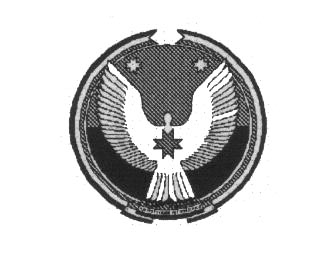 